M A C H T I G I N G S F O R M U L I E R   A U T O M A T I S C H E   I N C A S S OOndergetekende machtigt hierbij tot wederopzegging aan WV de Amstel in Amstelveen met het RABO-rekeningnummer NL90RABO0141976365 (14.19.763.65) om van zijn/haar hieronder genoemde rekening bedragen af te schrijven inzake: de jaarlijkse contributie en basislidmaatschap KNWU.De contributie zal eens per jaar worden afgeschreven. Bij beëindiging van het lidmaatschap wordt deze machtiging eveneens beëindigd.Indien niet akkoord met een afschrijving kan binnen 56 kalenderdagen een verzoek tot terugboeking bij je bank worden ingediend. Intrekking van de machtiging dient tijdig schriftelijk te worden gericht aan: Laurens Veldt, Simon Carmiggeltlaan 3, 1187VN  AmstelveenIBAN-bankrekening	: ..................................................................................Tenaamstelling       	: ……………………………..........................................................Deze machtiging betreft (naam en adres invullen van het lid waarvoor wordt betaald):Naam 			: ..............................................................................................Adres 			: ..............................................................................................Postcode en plaats	: ..............................................................................................Datum			: ........................................	Handtekening		: ……………………………………………………………...........................................
Dit formulier afdrukken, invullen en ondertekend afgeven bij/opsturen naar:Laurens VeldtSimon Carmiggeltlaan 31187 VN Amstelveenof inscannen en mailen naar secretaris@wvdeamstel.nl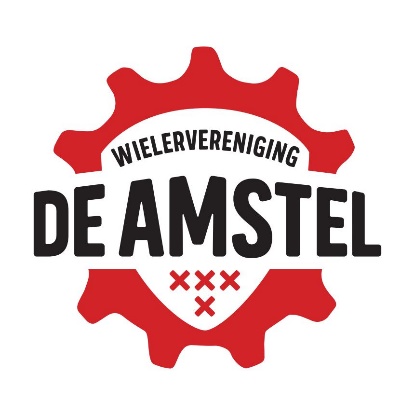 